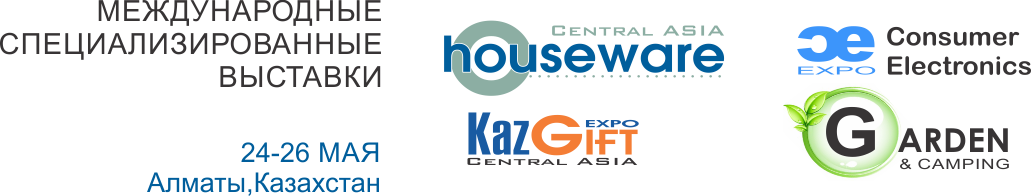 С 24 по 26 Мая 2016г. в КЦДС «Атакент» пройдет 14-ая Международная Выставка “Houseware Central Asia’2016”. Выставка призвана обеспечить посетителей выставки профессиональным оборудованием, расходными материалами, аксессуарами и предметами интерьера; способствовать внедрению новых методик и технологий; предоставить участникам выставки возможность продемонстрировать свою продукцию и услуги, расширить сферу деловых контактов, заключить прямые договоры, а также донести до посетителей – массового потребления, новшества, имеющиеся в этой отрасли.Основные разделы выставкиПОСУДАОбеденные  сервизы, Чайные и кофейные сервизы, Стекло, хрусталь, фарфор, Посуда класса «Премиум»Столовые приборы, Сковородки, кастрюли, сотейники, Контейнеры, Кухонные инструментыСервировка стола, Текстиль, Предметы декора и аксессуары, Хозтовары, Профессиональная посуда.БЫТОВАЯ ТЕХНИКАТелевизоры, Аудио, Видео, Холодильники, морозильники, Посудомоечные машины, Стиральные машины, Техника для уборки дома, Кухонные плиты, Вытяжки, Встраиваемая техника, Кухонная техника для приготовления еды: микроволновые печи, мультиварки, фритюрницы и др.Кухонная техника для приготовления напитков: соковыжималки, чайники, термопоты, кофе машины и др.Обработка продуктов: комбайны, мясорубки, миксеры, блендеры и др.Климатическая техникаТехника для офиса: компьютеры, ноутбуки, телефоны, модемы и др.Красота и здоровье, Бытовая техника, Аксессуары для бытовой техники.ПОДАРКИЕли и елочные украшения, Карнавальные костюмы, Пиротехника, Эксклюзивные подарки, Подарки под заказ, Сувениры и подарки, Праздничные декорации, Световое оформление, Часы, Фотоальбомы и открытки, Сладкие подарки, Подарочная упаковка, Свечи и подсвечники, Ароматизаторы, Искусство и ремесло, Услуги агентств.ВСЕ ДЛЯ САДА И ЗАГОРОДНОГО ДОМАСадовая мебель, Освещение, Беседки, Гамаки, Грили, Приспособления для приготовления барбекю, Одноразовая посуда, Салфетки, Бассейны, Фонтаны, Бани и сауны, Охота и рыбалка.Зачем участвоватьУчастие в выставке «Houseware Central Asia’2016» позволит Вам:- оценить и определить свое место на существующем рынке подобной продукции,- установить новые взаимовыгодные контакты,- наметить и укрепить дистрибьюторскую сеть по Казахстану,- показать всем специалистам в этой отрасли и посетителям свою продукцию и то, что ваша фирма успешно работает на этом рынке.Рекламная кампания по выставкеКлюч к достижению успеха на любой выставке – это установление необходимых деловых контактов. Участвуя в этой международной выставке, Вы можете быть уверены, что все представители серьезного бизнеса обязательно посетят это мероприятие для знакомства с новыми технологиями, методами и компаниями.Для привлечения потенциальных посетителей мы, организаторы выставки планируем провести серьезную рекламную кампанию, включающую:Адресную рассылку пригласительных билетов в количестве 10 000 по Казахстану, Узбекистану, Кыргызстану и Таджикистану.Рекламу в крупнейших печатных изданиях региона.Национальную и региональную рекламную кампанию на ТВ.Радио-рекламу.Рекламные перекиды через наиболее центральные улицы Алматы.Телефонный маркетинг.Продвижение выставки «Houseware Central Asia’2016» в регионе и на международных выставках по Центральной Азии.Организатор выставкиМеждународная выставка «Houseware Central Asia’2016» организована Международной Выставочной компанией, имеющей опыт в организации крупных международных выставок. Central Asia Trade Exhibitions предоставляет замечательную возможность каждой компании, существующей на рынке встретить потенциальных покупателей, заключить контракты и сделать свой вклад в развитие своего бизнеса и данного сектора экономики в целом.    Место проведения выставкиВыставочный центр АТАКЕНТ расположенный в центре города, находится в нескольких минутах ходьбы от гостиниц, торговых центров и других многочисленных бутиков и выставочных салонов Алматы, это финансовый и культурный центр Казахстана, является по существу крупнейшим центром внешнеполитических и торговых связей всего Центрально-Азиатского региона. 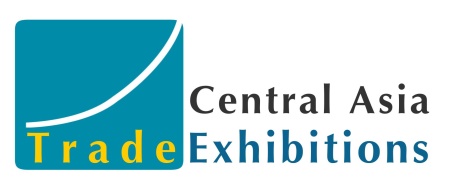 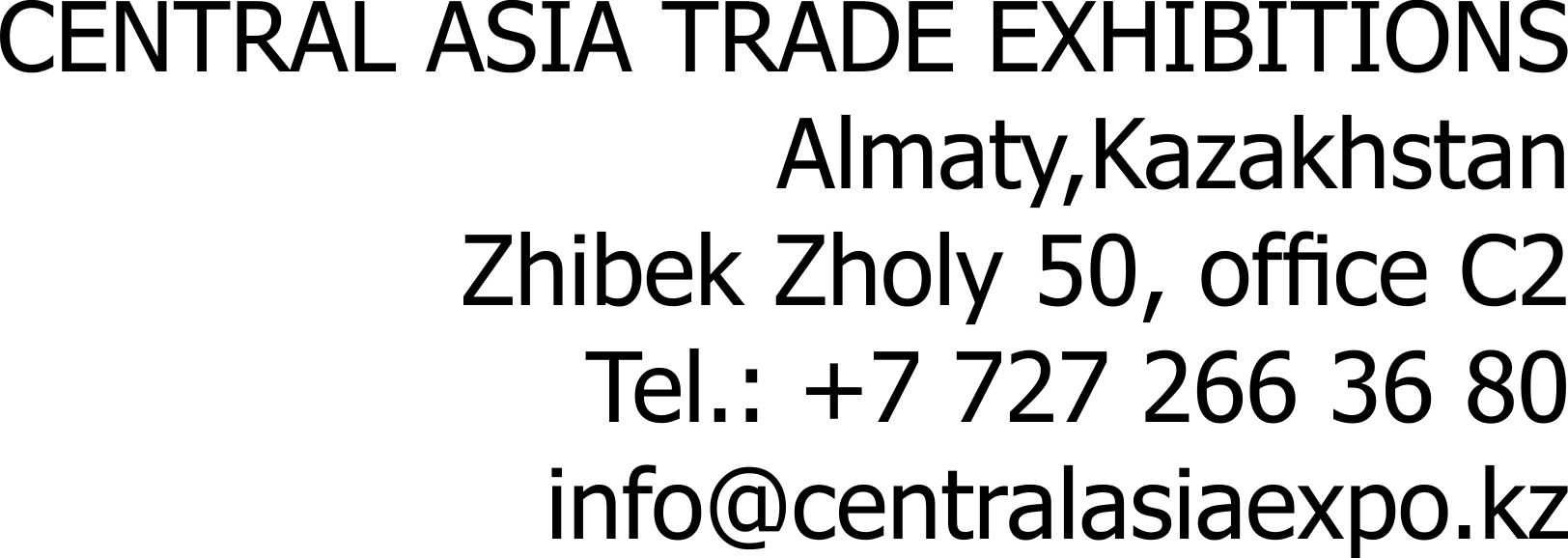 